Základní škola JIH, Mariánské Lázně, Komenského 459, příspěvková organizace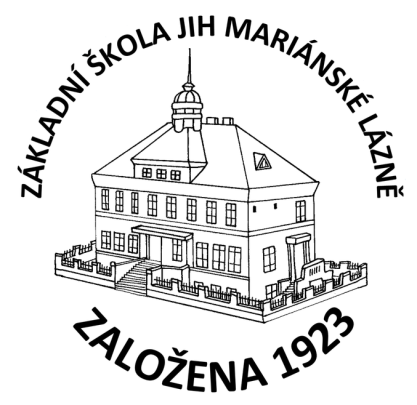 O B J E D N Á V K AObjednáváme u Vás karty ISIC pro žáky a zaměstnance školy v celkovém počtu 248 ks a v celkové ceně 86.800,- Kč vč. DPH.V Mariánských Lázních dne 30.5.2024Mgr. Jaroslava Baumgartnerová              ředitelka školyGTS ALIVE s.r.o.Na Maninách 1092/20170 00 Praha 7IČ: 26193272